Email system requirements for Korn Ferry surveys.kornferry.comDue to the privacy around school’s IT systems, Korn Ferry’s emails can go directly to the spam email inbox. Please involve your IT department to ensure that the following system requirements are met.Disable cachingDisable caching of web pages from surveys.kornferry.com.White-list our domains and host namesWhite-list the following domains:kornferry.comassessments.kfproducts.comassessments-launch.kfproducts.comcoreaas-api.kfproducts.comWhite-list our e-mail addressesThe following e-mail addresses should be white listed or added to a 'trusted' list:the e-mail address of your Korn Ferry account manager sending out e-mailshaysurveys@kornferry.compathfinder@kornferry.comdiagnostics@kornferry.comWhite-list our IP addressesPlease add these Korn Ferry IP addresses to your trusted sender list:40.80.144.1723.101.137.21352.151.8.12352.188.183.12852.137.104.22552.149.51.1020.64.186.30White-list our login linkhttps://surveys.kornferry*Contact Korn FerryAfter completion of the above, please contact Korn Ferry at kfassessmentdeliverygloval@kornferry.com to have your login and password resent.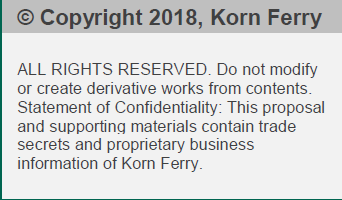 